21.08.2020Пожарная безопасность на автозаправочной станции

Автозаправочная станция или сокращенно АЗС – для всех людей это привычное и знакомое место, где ежедневно миллионы людей осуществляют заправку своего автомобиля, пьют кофе или останавливаются на перекус в специально предусмотренных комплексах при АЗС.
Никто и не задумывается о том, что АЗС это место повышенной опасности! И не стоит забывать, что виной большинства происшествий становится человеческий фактор. Поэтому, чтобы их избежать, созданы правила пожарной безопасности для сотрудников и клиентов автозаправочных станций.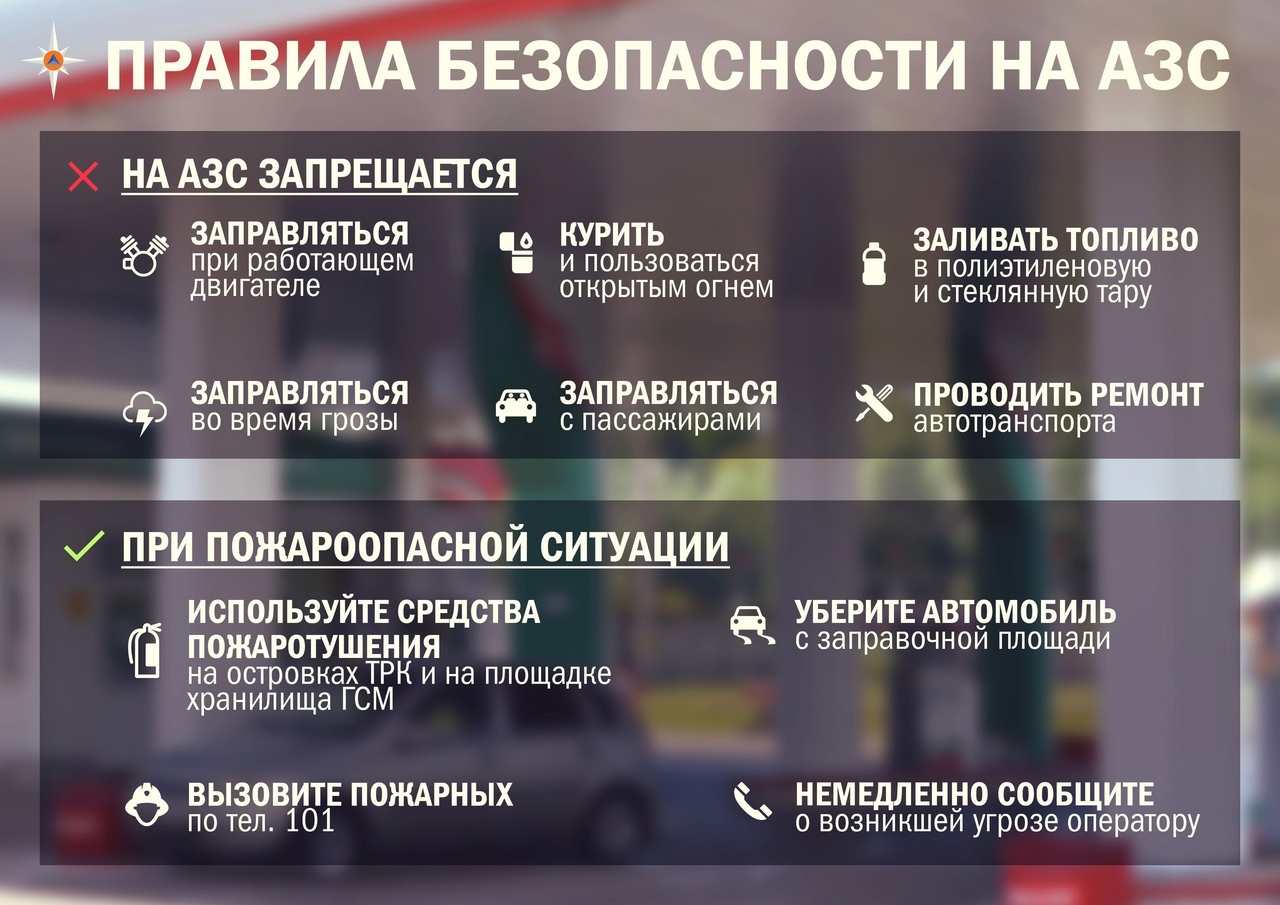 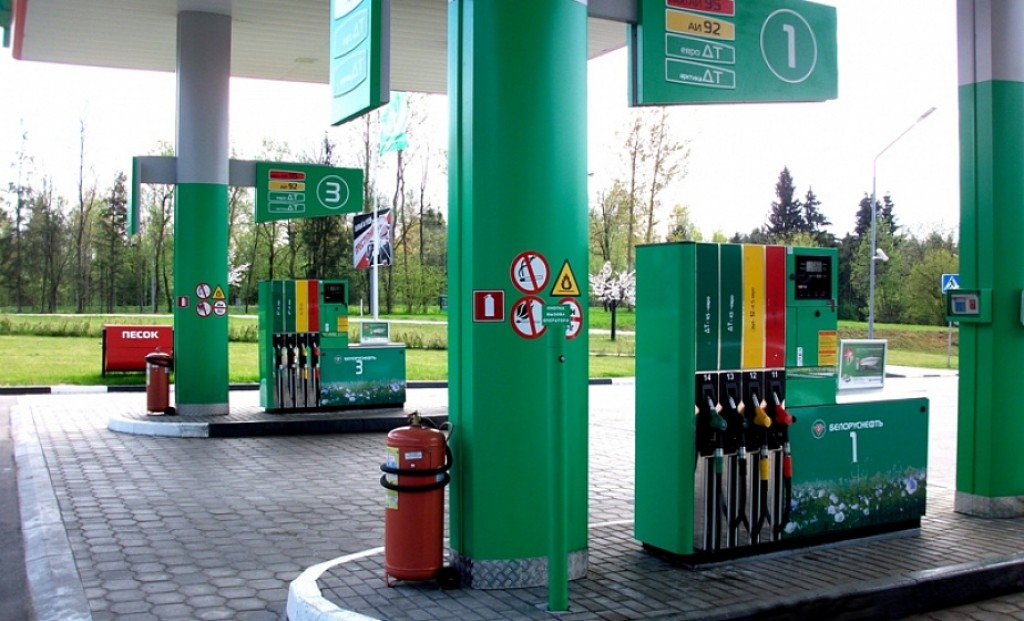 Старший инспектор отделения надзорной деятельности и профилактической работыОНДиПР Тосненского района                                                 О. А. Абдухакова